Viimsi valla eelarvestrateegia2024 – 2028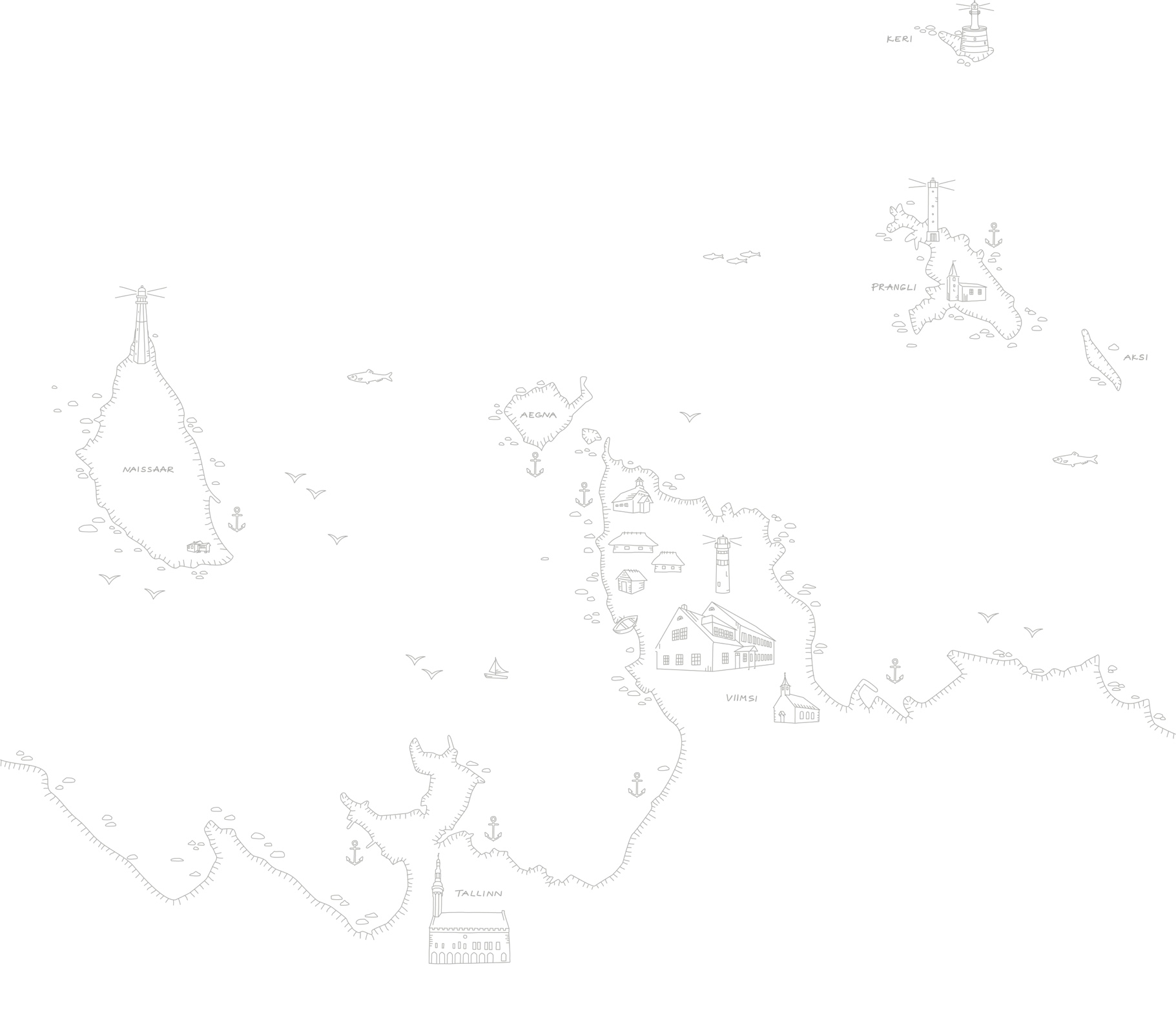  VIIMSI VALLA EELARVESTRATEEGIA AASTATEKS 2024-2028SissejuhatusEelarvestrateegia on finantsplaan nelja eelseisva eelarveaasta kohta, mis on koostatud Viimsi valla arengukavas 2024–2028 sätestatud tegevuste elluviimiseks. Eelarvestrateegia on koostatud tekkepõhiselt. Vastavalt kohaliku omavalitsuse üksuse finantsjuhtimise seadusele on eelarve osad järgmised:põhitegevuse tulud,põhitegevuse kulud,investeerimistegevus,finantseerimistegevus,likviidsete varade muutus.Strateegias esitatakse:Viimsi valla eelnenud aasta tegelikud, jooksva aasta eeldatavad ja eelarvestrateegia perioodiks prognoositavad põhitegevuse tulud, põhitegevuse kulud, investeeringud koos finantseerimisallikatega, eeldatav finantseerimistegevuse maht ning likviidsete varade muutus;põhitegevuse tulem ja arvnäitajad, mis on vajalikud netovõlakoormuse arvutamiseks;eelneva, käesoleva ja järgneva nelja majandusaasta netovõlakoormus.Eelarvestrateegia koostamisel on lähtutud vajadusest, et arengukavas kirjeldatud tegevused on kooskõlas Viimsi valla eelarveliste vahenditega. Aluseks on olnud tulude prognoos, laenuvõimekus, tegevuskulud ja investeeringute vajadus. Arengukava ja eelarvestrateegia on aluseks valla eelarve koostamisel, kohustuste võtmisel ja investeeringute kavandamisel.Viimsi valla eelarvelisel finantseerimisel on 14 asutust:Viimsi Vallavalitsus kui ametiasutus, mis teostab avalikku võimu Viimsi Vallavalitsuse hallatavad asutused:Viimsi RaamatukoguPrangli Rahvamaja Viimsi Noortekeskus MLA Viimsi LasteaiadPüünsi Kool (lasteaed-põhikool)Prangli PõhikoolViimsi KoolHaabneeme KoolRandvere KoolMuusikakoolKunstikoolViimsi Hoolekandekeskus (asutatud 2021)Viimsi Teaduskool (asutatud 2022).Viimsi valla konsolideerumisgruppi kuuluvad järgmised tütarettevõtted: SA Rannarahva Muuseum, SA Rannapere Pansionaat, OÜ Viimsi Haldus, AS Viimsi Vesi ja SA Kultuuri- ja hariduskeskus Viimsi Artium. Viimsi vallal on nimetatud asutustes 100%-line osalus.MajandusprognoosEesti Panga 20.06.2023 majandusprognoosi kohaselt on Eesti majanduse üldine olukord rahuldav, kuid kriiside tõttu on tegevusalade seis eripalgeline. Lisaks on majanduse olukorra pilt väga erinev ja sõltub sellest, kas majanduskasvu puhul arvestada hinnatõusu mõju või mitte. Eurodes mõõdetuna (SKP jooksevhinnas) on Eesti majandus kasvanud kahe aastaga ligi 30%. Kui vaadata aga reaalväärtust (SKP püsivhinnas), siis on Eesti majandus enam kui aasta vältel järjepidevalt kahanenud. Kuigi tavapäraselt toob majanduslangus kaasa töötuse tõusu ja palgakasvu aeglustumise, siis siiani on tööturg osutunud vastupidavaks ― tööpuudus on püsinud 5% läheduses ja palgakasv ületab 10%. Majanduslangus on tööturu olukorda seni mõjutanud üsna vähe, sest paljudes valdkondades on ettevõtete käive ja kasum tõusnud kiiremini kui palgakulud. Raskemas olukorras on olnud töötlev tööstus ja ehitus, kus hõive on kahanenud, samas kui avaliku ja erasektori teenuste sektoris on hõivatute hulk suurenenud.Eeldatavasti hakkab majanduskasv 2023. aasta teises pooles taastuma. Aasta esimeses pooles on eratarbimine olnud tagasihoidlik, sest tarbimine langeb eelmise, 2022. aasta jätkusuutmatult kõrgtasemelt, mille tingis eelkõige pandeemia- ja pensionisäästude kasutamine. Edaspidi tarbimise kasv tõenäoliselt hoogustub, sest ostujõud paraneb. 2021. aastal langusesse pöördunud ja 2022. aastal uuesti kasvama asunud keskmise palga ostujõud taastub 2024. aastal ja jätkab tugevnemist 2025. aastal. Majanduse kasvuvõimalusi toetab ka nõudluse elavnemine peamistel eksporditurgudel ning senisest väiksem kulusurve ekspordihindadele pärast energiakriisi leevenemist. Kuigi Eesti majanduse seis aasta jooksul paraneb, järgneb see viis kvartalit kestnud langusele, mistõttu jääb majanduse maht aasta kokkuvõttes möödunust 1% väiksemaks. 2024. aastal majanduskasv kiireneb ning jõuab üle 3% 2025. aastaks.Hinnakasv jätkab senisel, aeglustuval kursil. Inflatsioon jõudis maiks 11% lähedale, peegeldades valdavalt möödunud aasta esimese poole hüppelist hinnakasvu. Samas on tarbijakorv viimase üheksa kuu jooksul kallinenud ligikaudu 4%. Hinnatõus jätkab taltumist ja aeglustub selle aasta lõpuks 5% juurde, jäädes aasta keskmisena 9% juurde. Värskelt otsustatud käibemaksu kasv annab ühekordselt hoogu hinnatõusule, mis avaldab peamiselt 2024. aastal. Järgmise, 2024. aasta keskmine hinnatõus jääb 4% lähedale ja alaneb 2025. aastal 2,5% juurde. Hinnakasvu pidurdumiseni viivad energia odavnemine ja toidutoormete hinnalanguse järkjärguline edasikandumine jaehindadesse, kuid Vene-Ukraina sõja käekäik võib muuta toormete turuhindu. Kuigi erinevate energiakandjate tulevikutehingute põhjal oodatakse nende hinnataseme püsimist eelmise aastaga võrreldes märksa madalamal tasemel, säilib muutunud energiavarustuskanalite tõttu energia ootamatu kallinemise oht.Intressitõusud takistavad majanduskasvu vähem kui kiire hinnatõus. Inflatsiooni ohjeldamiseks tehtud Euroopa Keskpanga intressitõusud kergitavad laenude hinda ka Eesti inimeste ning ettevõtete jaoks. Samas on täiendav intressikulu ettevõtetele umbkaudu 10% kasumist ja majapidamistele alla 2% tarbimiskulutustest. Võetud laenukohustustega toimetulemisest annab märku ka väga väiksena püsiv halbade laenude osakaal.Valitsemissektori eelarvepuudujääk suureneb sel aastal järsult. Tulude kasv tänavu aeglustub ning kulude kasv kiireneb, sest hüppeliselt on suurenenud nii sotsiaaltoetused kui ka valitsemissektori töötajate palgafond. Eelmise aasta puudujääk oli väiksem ka seetõttu, et käsikäes kiire hinnatõusuga kasvasid ka maksulaekumised, samas kui osa kulutusi jäi tegemata ning hinnakasvuga seotud riiklikud kulutused suurenevad viitajaga.  Valitsuse plaanitud kõikide eelarvepoliitiliste muudatuste rakendamine suurendab ajutiselt hinnakasvu, kuid pikemas vaates vähendab püsivat hinnatõusu survet. Eesti Panga hinnangul on vaja vähendada püsivaks kujunenud eelarvepuudujääki, sest see aitaks ohjeldada kiiret hinnakasvu. Samuti aitaks eelarvepuudujäägi vähendamine vältida Eesti riigivõla ja selle pealt makstavate intressikulude edasist kasvu. See probleem muutub tulevikus suuremaks, sest surve jooksvate kulude (nt sotsiaal- ja tervishoiukulud, julgeolek) suurendamiseks aja jooksul aina süveneb ja tööealise elanikkonna osakaal rahvastikus väheneb. Pikemas vaates toetavad korras riigirahandus ning madal võlakoormus Eesti konkurentsi- ja kasvuvõimet.*PrognoosTabel 1. Eesti Panga majandusprognoosi põhinäitajadAllikas: Eesti Pank.Viimsi valla majanduslik olukord järgib riigi majanduse dünaamikat. Kinnisvaraarendused jätkusid - mitmed elamuehituse projektid valmisid või on valmimisjärgus ning see toob kaasa valla elanike arvu kasvu. Viimsi valla elanike arv  ületas 2017. aasta lõpuks 20 tuhande piiri ning seisuga 01.01.2023 on vallas rahvastikuregistri andmetel registreeritud 22 477 elanikku (01.01.2022 elanike arv 21 974), kasv aastaga 503 elaniku võrra. Statistikaameti rahvastikuprognoosi kohaselt asub Viimsi vald rahvastikukasvu piirkonnas ning seetõttu on ka tööealiste osakaal ja maksumaksjate potentsiaal pidevalt kasvanud. Peamine kasvu allikas on olnud ränne. Kuna sisserändajad on peamiselt noored (enim on kasvanud elanike arv vanusegruppides 0-9 ja 30-45 aastased), siis on sellel oluline mõju ka maksumaksjate arvu kasvule. Viimsilaste tööhõive on jätkuvalt Tallinna suunaline. Viimsi valla sotsiaalmajanduslikud näitajad on kasvanud vaatamata majanduskriisile ka 2022. ja käesoleval aastal. Keskmine maksumaksja brutosissetulek suurenes aastaga 2064 euroni (2021. aasta keskmine 1882 eurot). Viimsi valla maksumaksjate keskmine brutosissetulek on jätkuvalt Eesti kohalike omavalitsuste hulgas üks kõrgemaid ning jääb 103 euroga alla vaid Rae valla keskmisele brutosissetulekule (2167 eurot). Maksumaksja keskmise brutosisetuleku suurenemise kõrval kasvab ka maksumaksjate arv - aastaga (2022. aasta lõpu seisuga) suurenemine 428 maksumaksja võrra (2021. aasta lõpus 11 316 ja 2022. aasta lõpus 11 744 maksumaksjat). Maksumaksjate arvu kasvu peamiseks põhjuseks oli valla elanike arvu ja tööhõiveliste osakaalu suurenemine. Need näitajad tagasid ka 2022. aastal majanduskriisi tingimustes füüsilise isiku tulumaksu (FIT) kui kohaliku omavalitsuse peamise maksude tuluallika laekumise kasvu - FIT laekumine kasvas 2022. aastal võrreldes 2021. aastaga 15,4% (2021. aasta kasv võrreldes 2020. aastaga 9,3%). 2023. aasta 5 kuuga (seisuga 31.05.2023) on laekunud 12,4% tulumaksu enam kui 2022. aasta 5 kuuga.Tulumaksu laekumist võib järgnevatel aastatel mõjutada tulumaksuseaduse muudatus, millega muudetakse alates 01.01.2024 kohalikule omavalitusele tulumaksu eraldamise määra ja tingimusi. 2020. aastast kuni 2023. aasta lõpuni on laekunud kohalikule omavalitsusele  tema elanike* maksustatavalt brutotulult (v.a. pensionid, dividendid ja vara müük) 11,96% füüsilise isiku tulumaksust. Alates 01.01.2024 eraldatakse kohalikule omavalitsusele 11,89% füüsilise isiku maksustatavalt tulult tasutud tulumaksust (v.a. kohustuslik ja täiendav kogumispension, dividendid ja vara võõrandamisest saadud kasu) ning 2,5% füüsilise isiku riiklikult pensionilt tasutud tulumaksust.*Füüsilise isiku elukohaks loetakse sama kalendriaasta 1. jaanuari seisuga Maksu- ja Tolliameti peetavas e-maksukohuslaste registrisse kantud elukoht.Joonis 2. Tulumaksu laekumine Viimsis 2019 - mai 2023Allikas: Viimsi Vallavalitsus.Viimsi valla konsolideerimisgrupi eelarvestrateegia 2024–2028Viimsi valla ja SA Rannarahva Muuseum, SA Rannapere Pansionaat, OÜ Viimsi Haldus, AS-i Viimsi Vesi ning SA Kultuuri- ja hariduskeskus Viimsi Artium konsolideeritud eelarvestrateegia 2024–2028Tabel 1. Viimsi valla konsolideerimisgrupi 2022-2023 eelarve ja eelarvestrateegia 2024-2028Allikas: Viimsi Vallavalitsus.SA Rannarahva Muuseum eelarvestrateegia 2024–2028Tabel 2. SA Rannarahva Muuseum 2022-2023 eelarve ja eelarvestrateegia 2024-2028Allikas: Viimsi Vallavalitsus.SA Rannapere Pansionaat eelarvestrateegia 2024–2028Tabel 3. SA Rannapere Pansionaat 2022-2023 eelarve ja eelarvestrateegia 2024-2028Allikas: Viimsi Vallavalitsus.OÜ Viimsi Haldus eelarvestrateegia 2024–2028Tabel 4. OÜ Viimsi Haldus 2022-2023 eelarve ja eelarvestrateegia 2024-2028Allikas: Viimsi Vallavalitsus.AS Viimsi Vesi eelarvestrateegia 2024–2028Tabel 5. AS Viimsi Vesi 2022-2023 eelarve ja eelarvestrateegia 2024-2028Allikas: Viimsi Vallavalitsus.SA Kultuuri- ja hariduskeskus Viimsi Artium eelarvestrateegia 2024–2028Tabel 6. SA Kultuuri- ja hariduskeskus Viimsi Artium 2022-2023 eelarve ja eelarvestrateegia 2024-2028Allikas: Viimsi Vallavalitsus.Viimsi valla eelarvestrateegia 2024–2028Eelarvestrateegias kajastatud eesmärgid ja tegevused tuginevad arengukava koostamise ja arutelude käigus kogutud ettepanekutele. Põhitegevuse tulemi suuruseks on 6,3–16,3 % põhitegevuse tuludest. Põhitegevuse tulem ulatub 2023. aastal 6,3%ni ning kasvab järgnevatel aastatel kuni 16,3%ni 2028. aastal. Investeeringud ja laenukoormused on arvestatud lubatud netovõlakoormuse piires.Põhitegevuse kuludest on strateegiaperioodil keskmiselt planeeritud haridusele 58,3 %, vaba aja, kultuuri ja spordi kulud moodustavad 9,7%, üldvalitsemiskulude osakaal on 12,1 % ning sotsiaalhoolekande kulud moodustavad 7,2 % eelarvest.Tabel 7. Viimsi valla 2022-2023 eelarve ja eelarvestrateegia 2024-2028Allikas: Viimsi Vallavalitsus.Viimsi valla põhitegevuse tulude prognoosVastavalt kohaliku omavalitsuse üksuse finantsjuhtimise seadusele planeeritakse põhitegevuse tulude eelarveosasse maksutulud, tulud kaupade ja teenuste müügist, saadavad toetused ja muud tegevustulud. Selles eelarveosas ei kajastata põhivara soetuseks saadavat sihtfinantseerimist, tulu põhivara, osaluste ning muude aktsiate ja osade müügist ning finantstulusid. Aastatel  2024–2028 kasvavad Viimsi valla tulud igal aastal keskmiselt 6,0 %. Tulude kasv tuleneb peamiselt maksutulude ning teenuste ja kaupade müügitulu kasvust. Tulumaksu kasvuks on kavandatud aastatel 2024. aastal 8,5%, 2025. aastal 8% ning järgnevatel aastatel 6,0%. Kavandamisel on aluseks võetud et, alates 2024. aastast muutub kohalikule omavalitusele tulumaksu eraldamise määr. Alates 2020. aastast kuni 2023. aasta lõpuni on laekunud kohalikule omavalitsusele  tema elanike maksustatavalt brutotulult (v.a. pensionid, dividendid ja vara müük) 11,96% füüsilise isiku tulumaksu. Alates 01.01.2024 eraldatakse kohalikule omavalitsusele 11,89% füüsilise isiku maksustatavalt tulult tasutud tulumaksult (v.a. kohustuslik ja täiendav kogumispension, dividendid ja vara võõrandamisest saadud kasu) ning 2,5% füüsilise isiku riiklikult pensionilt tasutud tulumaksult. Tulumaksu laekumise prognoosimisel on võetud arvesse, et valla teenuste hinnad seatakse sõltuvusse sissekirjutusega, nt lasteaia kohatasu soodustust saavad lapsevanemad, kelle mõlema elukoht rahvastikuregistri andmetel on Viimsi vald.Maksumaksja elukohana kalendriaastal arvestatakse sama kalendriaasta 1. jaanuari seisuga registrisse kantud elukohta. 2020. aastal suurenes maksumaksjate arv 1,7% ehk lisandus 177 maksumaksjat, 2021. aastal suurenes maksumaksjate arv 4,4% ehk lisandus 477 maksumaksjat ning 2022. aastal suurenes maksumaksjate arv 3,8% ehk lisandus 428 maksumaksjat.Tulude prognoosimisel on arvestatud järgmisi põhimõtteid:seoses valla maksumaksjate arvu, keskmise palga kasvuga ja tulenevalt tulumaksuseaduse muudatustest on tulumaksu kasvuks kavandatud 2024. aastal 8,5%, 2025. aastal 8,0% ning aastatel 2026-2028 6,0%;maamaksu laekumisel on arvestatud maamaksuseaduse muudatustega ning Viimsi Valavolikogu kehtestatud maamaksu määradega;riigi poolt eraldatava üldhariduskoolide pidamiseks antav toetus suureneb aastatel 2024-2028 7,0% aastas;lasteaedade kohatasu laekumine suureneb alates 2024. aastast 33,6% tulenevalt lasteaia kohatasu tõusust ning Pärnamäe lasteaia avamisega, kuhu on kavandatud 160 lasteaia kohta. 2026. aasta sügisel suurenevad tulud seoses Krillimäe lasteaia avamisega, kuhu on kavandatud 160 kohta.alates 2025. aastast lisandub jalgpallihalli tulu (225 000 eurot) ning erivajadustega inimeste teenuskeskuse omatulu (300 000 eurot).Alljärgnevas tabelis on esitatud Viimsi valla eelmise aasta tegelikud ning käesoleva aasta ja eelarvestrateegia perioodiks prognoositud põhitegevuse tulud.Tabel 8. Põhitegevuse tulud 2022–2028Viimsi valla põhitegevuse kulude prognoosVastavalt kohaliku omavalitsuse üksuse finantsjuhtimise seadusele planeeritakse põhitegevuse kulude eelarveosasse antavad toetused ja muud tegevuskulud. Selles eelarve osas ei kajastata põhivara soetuseks antavat sihtfinantseerimist, põhivara soetust, osaluste ning muude aktsiate ja osade soetust ning finantskulusid.Kõikides valla asutustes on majandamiskulud kavandatud nende kokkuhoiu vajadust silmas pidades. Eelarvestrateegias kajastatavate uute tegevuste alustamisel tuleb vajadusel arvestada:valdkondade siseselt prioriteetide ja tegevuste ümberseadmisega;valdkondade siseselt eelarveliste vahendite kasutamise paindlikkuse ja vajadusepõhisusega;kokkuhoiu võimaluste ja säästliku majandamisega.Eelarvestrateegia perioodil kasvavad kulud keskmiselt 3,6%. Kulude prognoosimisel on arvestatud järgmisi põhimõtteid:kõikide asutuste palgafondide kasvu korrigeeritakse aasta eelarvega vastavalt toetusfondist saadavale hariduskulude toetusele, riigi poolt kehtestatavale õpetaja palga alammäärale, majandusprognoosile ning valla eelarveliste vahendite olemasolule;Aastatel 2024-2028 on kütte- ja elektrikulude kasvuks kavandatud vastavalt 5-10% võrreldes eelneva perioodiga;reservfondi suuruseks on arvestatud 500 000 eurot;alates 2022. aastast on kavandatud strateegiaperioodil loodud või loodavate hallatavate asutuste kuludega järgnevalt:alates 2022. aastast lisandusid Viimsi Teaduskooli tegevuskulud;alates 2024. aastast lisanduvad:Randvere Kooli juurdeehitusega seotud ülalpidamiskulud;Viimsi Noortekeskuse Randvere moodulhoone ülalpidamiskulud;Haabneeme Kooli juurdeehitusega seotud ülalpidamiskulud;Pärnamäe Lasteaia tegevuskulud (6 kuud);alates 2025. aastast lisanduvad: jalgpallihalli ülalpidamiskulud (6 kuud);riigigümnaasiumi kõrvale rajatavate õpperuumidega seotud ülalpidamiskulud;erivajadustega inimeste teenuskeskuse tegevuskulud;alates 2026. aastast lisanduvad Krillimäe Lasteaia tegevuskulud (6 kuud);alates 2027. aastast lisanduvad:Viimsi Noortekeskuse Pärnamäe moodulhoone ülalpidamiskulud;Viimsi Raamatukogu Prangli raamatukoguhoone ülalpidamiskulud;SA Kultuuri- ja hariduskeskuse Viimsi Artium tegevustoetuseks on kavandatud 2023. aastal 650 000 eurot ning SA Rannarahva Muuseumi tegevustoetuseks 350 000 eurot. Järgnevatel aastatel on tegevustoetuste kasvuks kavandatud 5% aastas.Alljärgnevates tabelites on esitatud Viimsi valla eelmise aasta tegelikud ning käesoleva aasta ja eelarvestrateegia perioodiks prognoositud põhitegevuse kulud kulu liikide ja valdkondade lõikes.Tabel 9. Põhitegevuse kulud 2022–2028Tabel 10. Põhitegevuse kulud valdkondade lõikes 2022–2028Viimsi valla investeerimistegevuse prognoosVastavalt kohaliku omavalitsuse üksuse finantsjuhtimise seadusele planeeritakse investeerimistegevuse eelarveosasse põhivara soetus ja müük, põhivara soetuseks saadav ja antav sihtfinantseerimine, osaluste soetus ja müük, muude aktsiate ja osaluste soetus ja müük, antavad ning tagasilaekuvad laenud, finantskulud- ja tulud. Investeerimistegevuse eelarves on kajastatud ka sihtfinantseerimisega seotud tehingud, mille korral sihtfinantseerimise üle kandja kannab raha otse üle tarnijale, kellelt Viimsi vald saab kaupu või teenuseid.Strateegiaperioodi investeeringute, finantseerimistehingute ja likviidsete varade muutuse osas on järgitud, et otsused oleksid jätkusuutlikud ja kõiki rahastamisallikaid ühtselt käsitlevad.Investeeringute liigitus erineb arengukavas toodud tegevuskava liigitusest, kuna eelarvevahendid on jaotatud vastavalt eelarve klassifikaatorile.Investeeringute tabelis on toodud investeerimistegevuse eelarveosas kajastatud põhivara soetus. Projektipõhistel põhivara soetustel on eraldi välja toodud saadav sihtfinantseering ning omafinantseering.Alljärgnevates tabelites on esitatud Viimsi valla käesoleva aasta ja eelarvestrateegia perioodiks kavandatud investeeringud. Tabel 11. Põhivara soetus valdkondade järgi 2022-2028Tabel 12. Investeeringuobjektid 2022–2028Viimsi valla finantseerimistehingute prognoosVastavalt kohaliku omavalitsuse üksuse finantsjuhtimise seadusele planeeritakse finantseerimistegevuse eelarveosasse laenude kapitalirendi- ja faktooringukohustuste võtmine ja täitmine, võlakirjade emiteerimine ja lunastamine ning teenuste kontsessioonikokkulepete alusel kohustuste võtmine ja tagasimaksmine.Eelpool investeerimistegevuse eelarveosas toodud investeeringud eeldavad lähiaastatel finantseerimistehingute mahu suurendamist, sest põhitegevuse tulud ei ole nende katmiseks piisavad. Finantseerimistehingute suurust mõjutavad kohaliku omavalitsuse üksuse juhtimise seaduses toodud nõuded netovõlakoormuse, põhitegevuse tulemi ja likviidsete varade arvutamise metoodika kohta.Alljärgnevas tabelis on esitatud Viimsi valla eelmise aasta tegelikud ning käesoleva aasta ja eelarvestrateegia perioodiks kavandatud finantseerimistehingud.Tabel 13. Finantseerimistehingud 2022–2028Viimsi vallal on vajadus investeerida suuremas mahus, kui on planeeritav tegevustulude ja -kulude ülejääk, seega on vajalik kaasata laenuraha. Kaasates täiendavaid laenuvahendeid, peab arvestama sellega, et võlakohustuse määr jääks kohaliku omavalitsuse üksuse finantsjuhtimise seaduses ettenähtud piiridesse.Alljärgnevas tabelis on esitatud Viimsi valla eelmise aasta tegelik, käesoleva aasta ja eelarvestrateegia perioodi netovõlakoormus.Tabel 14. Netovõlakoormus 2022–2028Alljärgnevas tabelis on esitatud Viimsi valla eelmise aasta tegelikud ning käesoleva aasta ja eelarvestrateegia perioodiks kavandatud laenukohustused.Tabel 15. Laenukohustused 2022–2028Viimsi valla likviidsete varade muutuse prognoosVastavalt kohaliku omavalitsuse üksuse finantsjuhtimise seadusele planeeritakse likviidsete varade muutuse eelarveosasse raha ja pangakontode, rahaturu- ja intressifondide aktsiate või osakute, soetatud võlakirjade saldode muutused. Likviidsete varade saldo suurenemine ja vähenemine kajastatakse vastavalt kas plussiga või miinusega.Tabel 6. Likviidsete varade muutus 2022–2028Eelarvestrateegia on tasakaalus. Kui jooksva aasta eelarve koostamisel kujuneb aasta lõpu raha jääk suuremaks kui strateegias prognoositud, suunatakse see arengukavas toodud eesmärkide elluviimiseks või vähendatakse kavandatud laenuvahendeid.Kõik eelarvestrateegias toodud arvandmed on prognoositud kulude kokkuhoiu vajadust silmas pidades. Arvandmed täpsustatakse aasta eelarves.Eesti Panga majandusprognoosi põhinäitajad20222023*2024*2025*SKP jooksevhindades miljardites eurodes36,239,441,243,4Majanduskasv püsihindades %-1,0%-1,0%2,4%3,5%Hinnatõus % (THI)19,4%9,1%3,9%2,5%Töötus %5,5%6,5%7,1%6,2%Keskmine brutopalk eurodes1645183219742086Keskmise palga muutus %11,6%11,4%7,8%5,6%Eelarvetasakaal % SKP-st-0,9%-3,4%-1,7%-1,3%2022202320242025202620272028Põhitegevuse tulud kokku52 700 21357 885 38260 336 62065 254 45268 606 75572 520 53276 507 838Põhitegevuse kulud kokku46 361 17053 078 04553 848 50356 761 47858 834 35060 857 81962 781 157Põhitegevustulem6 339 0434 807 3376 488 1178 492 9749 772 40511 662 71313 726 681Investeerimistegevus kokku-9 327 332-10 612 894-18 530 446-12 210 311-12 510 298-7 959 655-9 170 172Eelarve tulem-2 988 289-5 805 557-12 042 329-3 717 337-2 737 8933 703 0584 556 509Finantseerimistegevus2 546 680-623 5889 245 6431 180 0691 094 239-4 729 001-5 564 788Likviidsete varade muutus (+ suurenemine, - vähenemine)211 714-4 901 995-277 79992 747128 605132 053146 800Nõuete ja kohustuste saldode muutus (tekkepõhise e/a korral) (+/-)653 3241 527 1502 518 8872 630 0151 772 2591 157 9961 155 079Likviidsete varade suunamata jääk aasta lõpuks6 268 3021 366 3071 088 5081 181 2551 309 8601 441 9131 588 713Võlakohustused kokku aasta lõpu seisuga30 523 61229 931 46340 007 12742 028 14743 659 99538 867 40033 239 018Netovõlakoormus (eurodes)24 255 31028 565 15638 918 61940 846 89242 350 13537 425 48731 650 305Netovõlakoormus (%)46,0%49,3%64,5%62,6%61,7%51,6%41,4%Netovõlakoormuse ülemmäär (eurodes)52 700 21351 089 30860 336 62065 254 45268 606 75572 520 53276 507 838Netovõlakoormuse ülemmäär (%)100,00%88,26%100,00%100,00%100,00%100,00%100,00%Vaba netovõlakoormus (eurodes)28 444 90322 524 15221 418 00124 407 56026 256 62035 095 04544 857 5332022202320242025202620272028Põhitegevuse tulud kokku529 847556 300584 200613 300644 000676 200710 000sh saadud tulud kohalikult omavalitsuselt297 312357 600375 500394 275413 970434 625456 300Põhitegevuse kulud kokku519 096545 000572 000600 900630 000662 200696 000sh tehingud kohaliku omavalitsuse üksusega0000000Põhitegevustulem10 75111 30012 20012 40014 00014 00014 000Investeerimistegevus kokku0000000Eelarve tulem10 75111 30012 20012 40014 00014 00014 000Finantseerimistegevus0000000Likviidsete varade muutus (+ suurenemine, - vähenemine)10 75111 30012 20012 40014 00014 00014 000Nõuete ja kohustuste saldode muutus (tekkepõhise e/a korral) (+/-)0000000Likviidsete varade suunamata jääk aasta lõpuks011 30023 50035 90049 90063 90077 900Võlakohustused kokku aasta lõpu seisuga0000000Netovõlakoormus (eurodes)0000000Netovõlakoormus (%)0,0%0,0%0,0%0,0%0,0%0,0%0,0%2022202320242025202620272028Põhitegevuse tulud kokku1 257 2871 316 2051 325 3261 337 5001 347 5001 355 0001 363 500sh saadud tulud kohalikult omavalitsuselt206 502211 000225 000226 000227 000228 000229 000Põhitegevuse kulud kokku1 160 1381 312 5001 322 5001 332 5001 342 5001 352 5001 362 500sh tehingud kohaliku omavalitsuse üksusega12 43514 32015 00016 00017 00018 00018 000Põhitegevustulem97 1493 7052 8265 0005 0002 5001 000Investeerimistegevus kokku-1 893-2 000-1 800-1 600000Eelarve tulem95 2561 7051 0263 4005 0002 5001 000Finantseerimistegevus-32 203-29 097-8 5940000Likviidsete varade muutus (+ suurenemine, - vähenemine)63 053-27 392-7 5683 4005 0002 5001 000Nõuete ja kohustuste saldode muutus (tekkepõhise e/a korral) (+/-)0000000Likviidsete varade suunamata jääk aasta lõpuks245 051217 659210 091213 491218 491220 991221 991Võlakohustused kokku aasta lõpu seisuga69 89440 79732 20332 20332 20332 20332 203Netovõlakoormus (eurodes)0000000Netovõlakoormus (%)0,0%0,0%0,0%0,0%0,0%0,0%0,0%2022202320242025202620272028Põhitegevuse tulud kokku4 838 4855 091 2775 345 8415 613 1335 893 7906 188 4796 497 903sh saadud tulud kohalikult omavalitsuselt3 858 0484 751 7964 989 3865 238 8555 500 7985 775 8386 064 630Põhitegevuse kulud kokku4 325 1025 025 5145 276 7905 540 6295 817 6616 108 5446 413 971sh tehingud kohaliku omavalitsuse üksusega3 512 8014 081 6694 285 7524 500 0404 725 0424 961 2945 209 359Põhitegevustulem513 38365 76369 05172 50476 12979 93583 932Investeerimistegevus kokku-268 000-258 337-244 397-230 329-216 367-202 374-188 422Eelarve tulem245 383-192 574-175 346-157 825-140 238-122 439-104 490Finantseerimistegevus48 639-1 562 121-1 581 204-1 600 728-1 297 386-696 183-696 183Likviidsete varade muutus (+ suurenemine, - vähenemine)-1 237 779-750 000-11 000-12 00010 0005 00010 000Nõuete ja kohustuste saldode muutus (tekkepõhise e/a korral) (+/-)-1 531 8011 004 6951 745 5501 746 5531 447 624823 622810 673Likviidsete varade suunamata jääk aasta lõpuks867 616117 616106 61694 616104 616109 616119 616Võlakohustused kokku aasta lõpu seisuga16 301 44214 739 32113 158 11711 557 38910 260 0039 563 8208 867 637sh võlakohustused (arvestusüksuse sisene)14 739 31913 158 11511 557 38710 260 0019 563 8188 867 6358 171 453sh muud võlakohustused, mis kajastuvad ka KOV bilansis2 390 7692 390 7691 505 748601 203000Netovõlakoormus (eurodes)15 433 82614 621 70513 051 50111 462 77310 155 3879 454 2048 748 021Netovõlakoormus (%)318,98%287,19%244,14%204,21%172,31%152,77%134,63%2022202320242025202620272028Põhitegevuse tulud kokku3 321 9173 906 6514 024 6714 146 2014 271 3474 400 2174 532 924sh saadud tulud kohalikult omavalitsuselt5 5006 0007 0008 0009 00010 00011 000Põhitegevuse kulud kokku2 365 2462 635 1372 714 1022 795 4342 879 2072 965 4933 054 369sh tehingud kohaliku omavalitsuse üksusega6703 0003 0003 0003 0003 0003 000Põhitegevustulem956 6711 271 5141 310 5691 350 7671 392 1401 434 7241 478 555Investeerimistegevus kokku-1 089 965-2 332 000-1 300 000-1 339 000-1 379 170-1 420 545-1 463 161Eelarve tulem-133 294-1 060 48610 56911 76712 97014 17915 394Finantseerimistegevus-190 471562 000-238 000-238 000-238 000-238 000-238 000Likviidsete varade muutus (+ suurenemine, - vähenemine)-78 864-298 48678 56988 94799 605110 553121 800Nõuete ja kohustuste saldode muutus (tekkepõhise e/a korral) (+/-)244 901200 000306 000315 180324 635334 374344 406Likviidsete varade suunamata jääk aasta lõpuks553 600255 114333 683422 630522 235632 788754 588Võlakohustused kokku aasta lõpu seisuga1 035 1971 597 1971 359 1971 121 197883 197645 197407 197Netovõlakoormus (eurodes)481 5971 342 0831 025 514698 567360 96212 4090Netovõlakoormus (%)14,5%34,4%25,5%16,8%8,5%0,3%0,0%2022202320242025202620272028Põhitegevuse tulud kokku1 368 1261 704 4301 713 6011 799 2811 889 2451 983 7072 082 892sh saadud tulud kohalikult omavalitsuselt849 0441 116 8151 149 3151 206 7811 267 1191 330 4771 397 002Põhitegevuse kulud kokku1 369 9901 750 3181 713 6011 799 2811 889 2451 983 7072 082 892sh tehingud kohaliku omavalitsuse üksusega0000000Põhitegevustulem-1 864-45 88800000Investeerimistegevus kokku0000000Eelarve tulem-1 864-45 88800000Finantseerimistegevus0000000Likviidsete varade muutus (+ suurenemine, - vähenemine)11 746-45 88800000Nõuete ja kohustuste saldode muutus (tekkepõhise e/a korral) (+/-)13 610000000Likviidsete varade suunamata jääk aasta lõpuks45 888000000Võlakohustused kokku aasta lõpu seisuga0000000Netovõlakoormus (eurodes)0000000Netovõlakoormus (%)0,0%0,0%0,0%0,0%0,0%0,0%0,0%2022202320242025202620272028Põhitegevuse tulud kokku50 126 86355 852 71958 392 93463 337 98866 723 80270 678 16374 708 910Maksutulud38 606 36042 397 20045 852 43249 682 34752 771 32756 030 64759 470 526sh tulumaks36 034 51539 779 20043 811 43247 316 34750 155 32753 164 64756 354 526sh maamaks2 516 5832 550 0001 975 0002 300 0002 550 0002 800 0003 050 000sh muud maksutulud55 26168 00066 00066 00066 00066 00066 000Tulud kaupade ja teenuste müügist1 591 7581 624 4001 917 2142 943 6373 003 9033 121 2173 126 110Saadavad toetused tegevuskuludeks9 728 71411 721 11910 421 13910 509 85510 746 42311 324 15011 910 125sh  tasandusfond118 575126 098701 098376 098126 098126 098126 098sh  toetusfond7 262 9189 274 0018 941 6589 447 3749 987 87810 565 60511 183 160sh muud saadud toetused tegevuskuludeks2 347 2212 321 020778 383686 383632 447632 447600 867Muud tegevustulud200 031110 000202 150202 150202 150202 150202 150Põhitegevuse kulud kokku45 363 91052 351 77653 299 46356 285 68558 438 66660 546 60962 559 716Antavad toetused tegevuskuludeks6 279 6056 938 0506 659 6776 815 0066 972 5657 097 1097 225 646Muud tegevuskulud39 084 30545 413 72646 639 78649 470 67951 466 10153 449 50155 334 070sh tööjõukulud19 221 38223 817 12124 992 80427 263 53728 998 29731 158 06032 709 938sh majandamiskulud19 678 25120 930 39720 959 80421 518 09521 841 84021 787 44022 120 132    sh alates 2012 sõlmitud katkestamatud kasutusrendimaksed 886 683301 594301 594301 594301 594301 594301 594sh muud kulud184 672666 208687 178689 047625 965504 000504 000Põhitegevuse tulem4 762 9533 500 9435 093 4717 052 3038 285 13610 131 55412 149 194Investeerimistegevus kokku-8 864 511-7 324 372-16 288 066-9 943 199-10 218 578-5 640 553-6 822 406Põhivara müük (+)0000000Põhivara soetus (-)-3 933 804-8 679 744-16 851 000-12 667 000-12 154 000-5 801 000-6 629 000sh projektide omaosalus-3 091 990-5 976 537-15 421 600-8 878 600-8 778 040-4 639 480-6 028 920Põhivara soetuseks saadav sihtfinantseerimine (+)841 8142 703 2071 429 4003 788 4003 375 9601 161 520600 080Põhivara soetuseks antav sihtfinantseerimine (-)-305 602-71 000-61 000-61 000-361 000-61 000-61 000Osaluste ning muude aktsiate ja osade soetus (-)-4 544 526-986 00000000Tagasilaekuvad laenud (+)638 383696 185696 183696 183696 183696 183696 183Antavad laenud (-)-1 535 420000000Finantstulud (+)269 295259 335248 397234 327220 367206 373204 000Finantskulud (-)-294 651-1 246 355-1 750 046-1 934 109-1 996 088-1 842 629-1 632 669Eelarve tulem-4 101 558-3 823 429-11 194 595-2 890 896-1 933 4424 491 0015 326 788Finantseerimistegevus3 617 752-290 55510 377 2582 322 6141 933 442-4 491 001-5 326 788Kohustiste võtmine (+)7 660 0004 330 00015 350 0008 850 0008 700 0002 400 0001 000 000Kohustiste tasumine (-)-4 042 248-4 620 555-4 972 742-6 527 386-6 766 558-6 891 001-6 326 788Likviidsete varade muutus (+ suurenemine, - vähenemine)1 442 807-3 791 529-350 0000000Nõuete ja kohustuste saldode muutus (tekkepõhise e/a korral) (+ suurenemine /- vähenemine)1 926 613322 455467 337568 282000Likviidsete varade suunamata jääk aasta lõpuks4 556 147764 618414 618414 618414 618414 618414 618Võlakohustused kokku aasta lõpu seisuga30 523 61229 931 46340 007 12742 028 14743 659 99538 867 40033 239 018    sh kohustused, mis  ei kajastu finantseerimistegevuses1 960 3381 658 7441 357 1501 055 556753 962452 368150 774Netovõlakoormus (eurodes)25 967 46529 166 84539 592 50941 613 52943 245 37738 452 78232 824 400Netovõlakoormus (%)51,8%52,2%67,8%65,7%64,8%54,4%43,9%Netovõlakoormuse ülemmäär (eurodes)50 126 86344 682 17553 950 64763 337 98866 723 80270 678 16374 704 729Netovõlakoormuse ülemmäär (%)100,0%80,0%92,4%100,0%100,0%100,0%100,0%Vaba netovõlakoormus (eurodes)24 159 39815 515 33014 358 13821 724 45923 478 42532 225 38141 880 329Põhitegevuse tulude muutus12,92%11,42%4,55%8,47%5,35%5,93%5,70%Põhitegevuse kulude muutus18,98%15,40%1,81%5,60%3,83%3,61%3,32%Omafinantseerimise võimekuse näitaja1,101,071,101,131,141,171,19PT tegevuse tulem9,56,38,711,112,414,316,32022202320242025202620272028Põhitegevuse tulud kokku50 126 86355 852 71958 392 93463 337 98866 723 80270 678 16374 708 910Maksutulud38 606 36042 397 20045 852 43249 682 34752 771 32756 030 64759 470 526sh tulumaks36 034 51539 779 20043 811 43247 316 34750 155 32753 164 64756 354 526sh maamaks2 516 5832 550 0001 975 0002 300 0002 550 0002 800 0003 050 000sh muud maksutulud55 26168 00066 00066 00066 00066 00066 000Tulud kaupade ja teenuste müügist1 591 7581 624 4001 917 2142 943 6373 003 9033 121 2173 126 110Saadavad toetused tegevuskuludeks9 728 71411 721 11910 421 13910 509 85510 746 42311 324 15011 910 125sh  tasandusfond118 575126 098701 098376 098126 098126 098126 098sh  toetusfond7 262 9189 274 0018 941 6589 447 3749 987 87810 565 60511 183 160sh muud saadud toetused tegevuskuludeks2 347 2212 321 020778 383686 383632 447632 447600 867Muud tegevustulud200 031110 000202 150202 150202 150202 150202 1502022202320242025202620272028Põhitegevuse kulud kokku45 363 91052 351 77653 299 46356 285 68558 438 66660 546 60962 559 716Antavad toetused tegevuskuludeks6 279 6056 938 0506 659 6776 815 0066 972 5657 097 1097 225 646Muud tegevuskulud39 084 30545 413 72646 639 78649 470 67951 466 10153 449 50155 334 070sh tööjõukulud19 221 38223 817 12124 992 80427 263 53728 998 29731 158 06032 709 938sh majandamiskulud19 678 25120 930 39720 959 80421 518 09521 841 84021 787 44022 120 132    sh alates 2012 sõlmitud katkestamatud kasutusrendimaksed 886 683301 594301 594301 594301 594301 594301 594sh muud kulud184 672666 208687 178689 047625 965504 000504 0002022202320242025202620272028Üldised valitsussektori teenused5 148 4566 561 9466 640 3366 967 0737 016 3067 183 3587 403 992Avalik kord ja julgeolek61 681199 505114 743114 833114 928115 028115 133Majandus4 308 4204 847 3854 875 4485 051 9215 061 4725 066 2115 180 363Keskkonnakaitse751 3121 200 580653 690484 068449 629454 142458 429Elamu- ja kommunaalmajandus1 348 1541 543 2351 555 3111 582 1151 638 7971 672 0221 710 300Tervishoid12 33823 30016 65017 01817 40317 80918 234Vaba aeg, kultuur , sport3 939 4725 134 8365 067 2375 297 9515 632 8015 957 9476 046 862Haridus26 898 19229 686 78330 988 03832 615 05434 110 63135 528 71836 912 906Sotsiaalne kaitse2 895 8853 154 2063 388 0114 155 6534 396 6994 551 3754 713 498  Põhitegevuse kulud45 363 91052 351 77653 299 46356 285 68558 438 66660 546 60962 559 716202220232024202520262027202801 Üldised valitsussektori teenused7 47032 00022 000150 000000sh toetuse arvelt0000000sh muude vahendite arvelt (omaosalus)7 47032 00022 000150 00000003 Avalik kord35 186000000sh toetuse arvelt0000000sh muude vahendite arvelt (omaosalus)35 18600000004 Majandus623 8262 581 0403 275 0003 275 0002 875 0003 350 0003 325 000sh toetuse arvelt0475 000475 000475 000475 000475 0000sh muude vahendite arvelt (omaosalus)623 8262 106 0402 800 0002 800 0002 400 0002 875 0003 325 00005 Keskkonnakaitse657 063914 320683 0001 220 000624 000624 0001 124 000sh toetuse arvelt0568 210320 000680 00000300 000sh muude vahendite arvelt (omaosalus)657 063346 110363 000540 000624 000624 000824 00006 Kommunaalmajandus614 661994 0001 040 0001 715 0002 000 0001 080 000745 000sh toetuse arvelt284 7970200 000450 000400 00000sh muude vahendite arvelt (omaosalus)329 864994 000840 0001 265 0001 600 0001 080 000745 00008 Vaba aeg, kultuur, sport420 1752 519 1044 425 0002 955 0001 050 000380 000380 000sh toetuse arvelt01 450 00000378 00000sh muude vahendite arvelt (omaosalus)420 1751 069 1044 425 0002 955 000672 000380 000380 00009 Haridus1 571 8331 172 5006 606 0001 352 0003 605 000317 0001 055 000sh toetuse arvelt00049 000000sh muude vahendite arvelt (omaosalus)1 571 8331 172 5006 606 0001 303 0003 605 000317 0001 055 00010 Sotsiaalhoolekanne3 590466 780800 0002 000 0002 000 00050 0000sh toetuse arvelt0160 000320 0001 800 0001 800 00000sh muude vahendite arvelt (omaosalus)3 590306 780480 000200 000200 00050 0000KÕIK KOKKU3 933 8048 679 74416 851 00012 667 00012 154 0005 801 0006 629 000sh toetuse arvelt284 7972 653 2101 315 0003 454 0003 053 000475 000300 000sh muude vahendite arvelt (omaosalus)3 649 0076 026 53415 536 0009 213 0009 101 0005 326 0006 329 000202220232024202520262027202801 Üldised valitsussektori teenused7 47032 00022 000150 000000Vallavalitsus: IT serverite ost, tarkvara arendus 7 47032 00022 000150 000000Vallavalitsus: IT serverite ost, tarkvara arendus 0000000Vallavalitsus: IT serverite ost, tarkvara arendus 7 47032 00022 000150 00000003 Avalik kord35 186000000Avalik kord35 186000000sh toetuse arvelt0000000sh muude vahendite arvelt (omaosalus)35 18600000004 Majandus623 8262 581 0403 275 0003 275 0002 875 0003 350 0003 325 000Teede ja tänavate projekteerimine, rekonstrueerimine ja ehitus216 5741 983 8402 800 0002 800 0002 400 0002 875 0003 325 000sh toetuse arvelt0000000sh muude vahendite arvelt (omaosalus)216 5741 983 8402 800 0002 800 0002 400 0002 875 0003 325 000Valla keskuses asuval peatänaval rohestamis- ja kliimategevuste elluviimine ning tarkade süsteemide arendamine0475 000475 000475 000475 000475 0000sh toetuse arvelt0475 000475 000475 000475 000475 0000sh muude vahendite arvelt (omaosalus)0000000Teede hooldus: RIA II projekt GIS põhise registri-menetluskeskkonna loomine315 09049 50000000sh toetuse arvelt000000sh muude vahendite arvelt (omaosalus)315 09049 50000000Maakorraldus: muud investeeringud20 229000000sh toetuse arvelt0000000sh muude vahendite arvelt (omaosalus)20 229000000Ühistranspordikorraldus: bussiootepaviljonide paigaldamine71 93348 00000000sh toetuse arvelt0000000sh muude vahendite arvelt (omaosalus)71 93348 00000000Muud investeeringud024 70000000sh toetuse arvelt0000000sh muude vahendite arvelt (omaosalus)024 7000000005 Keskkonnakaitse657 063914 320683 0001 220 000624 000624 0001 124 000Sademeveekäitlus: kanalisatsioonitrasside rekonstrueerimine, LIFE projekti elluviimine138 563000000sh toetuse arvelt0000000sh muude vahendite arvelt (omaosalus)138 563000000Sademevee käitlus: Clean Storm Water projekti elluviimine263 483000000sh toetuse arvelt0000000sh muude vahendite arvelt (omaosalus)263 483000000Sademevee käitlus: MUST BE projekti elluviimine0460 97500000sh toetuse arvelt0368 78000000sh muude vahendite arvelt (omaosalus)092 19500000Sademevee käitlus: kanalisatsioonitrasside rekonstrueerimine, LIFE LATEST projekti elluviimine0199 43000000sh toetuse arvelt0199 43000000sh muude vahendite arvelt (omaosalus)0000000Sademevee käitlus: Metsakasti küla sademeveesüsteemi rekonstrueerimine30 00060 00000000sh toetuse arvelt0000000sh muude vahendite arvelt (omaosalus)30 00060 00000000Sademevee käitlus: Rummu tee eesvoolutoru rekonstrueerimine130 000000000sh toetuse arvelt0000000sh muude vahendite arvelt (omaosalus)130 000000000Sademeveesüsteemide rekonstrueerimine95 017193 915600 000600 000600 000600 000600 000sh toetuse arvelt0320 000320 000000sh muude vahendite arvelt (omaosalus)95 017193 915280 000280 000600 000600 000600 000Prügivedu-jäätmekäitlus: jäätmejaama rajamine0065 000600 00000500 000sh toetuse arvelt000360 00000300 000sh muude vahendite arvelt (omaosalus)0065 000240 00000200 000Prügivedu-jäätmekäitlus: muud investeeringud0018 00020 00024 00024 00024 000sh toetuse arvelt0000000sh muude vahendite arvelt (omaosalus)0018 00020 00024 00024 00024 00006 Kommunaalmajandus614 661994 0001 040 0001 715 0002 000 0001 080 000745 000Tänavavalgustuse rekonstrueerimine213 055671 000200 000300 000300 000300 000300 000sh toetuse arvelt0000sh muude vahendite arvelt (omaosalus)213 055671 000200 000300 000300 000300 000300 000Tänavavalgustuse rekonstrueerimine, LED projekt363 551000000sh toetuse arvelt284 797000000sh muude vahendite arvelt (omaosalus)78 754000000Viimsi valla randade korrashoid19 800131 00085 00085 00085 00085 00085 000sh toetuse arvelt0000000sh muude vahendite arvelt (omaosalus)19 800131 00085 00085 00085 00085 00085 000Viimsi valla randade korrashoid: Haabneeme rannapromenaadi rajamine0030 000100 000200 000200 000200 000sh toetuse arvelt0000000sh muude vahendite arvelt (omaosalus)0030 000100 000200 000200 000200 000Mänguväljakute rajamine ja rekonstrueerimine18 255192 000200 000135 000100 000100 000100 000sh toetuse arvelt0000000sh muude vahendite arvelt (omaosalus)18 255192 000200 000135 000100 000100 000100 000Tammede pargi  rajamine00400 000900 000450 00000sh toetuse arvelt00200 000450 000400 00000sh muude vahendite arvelt (omaosalus)00200 000450 00050 00000Lennart Meri mälestise rajamine00025 000125 00000sh toetuse arvelt0000000sh muude vahendite arvelt (omaosalus)00025 000125 00000Püünsi staadionile automaatse kastmissüsteemi rajamine0085 0000000sh toetuse arvelt0000000sh muude vahendite arvelt (omaosalus)0085 0000000Püünsi Kooli tenniseväljakute rekonstrueerimine000125 000000sh toetuse arvelt0000000sh muude vahendite arvelt (omaosalus)000125 000000Karulaugu tee 11 asuva skatepargi rekonstrueerimine000080 00000sh toetuse arvelt0000000sh muude vahendite arvelt (omaosalus)000080 00000Mõisapargi tenniseväljakute rekonstrueerimine0000220 00000sh toetuse arvelt0000000sh muude vahendite arvelt (omaosalus)0000220 00000Randvere mängu- ja spordiväljaku (Aadu kinnistu) multifunktsionaalseks ehitamine0000150 000200 0000sh toetuse arvelt0000000sh muude vahendite arvelt (omaosalus)0000150 000200 0000Ülase põik 3 asuva korvpalliväljaku rekonstrueerimine000055 00000sh toetuse arvelt0000000sh muude vahendite arvelt (omaosalus)000055 00000Silva tee 23a asuva tenniseväljaku rekonstrueerimine000060 00000sh toetuse arvelt0000000sh muude vahendite arvelt (omaosalus)000060 00000Randvere staadionile automaatse kastmissüsteemi rajamine0000125 00000sh toetuse arvelt0000000sh muude vahendite arvelt (omaosalus)0000125 00000Pargi tee 7 asuva skatepargi rekonstrueerimine0000080 0000sh toetuse arvelt0000000sh muude vahendite arvelt (omaosalus)0000080 0000Ülase põik 3 asuva tenniseväljaku rekonstrueerimine0000060 0000sh toetuse arvelt0000000sh muude vahendite arvelt (omaosalus)0000060 0000Heakord: haljakute rajamiine rekreatsioonialadeks0040 00045 00050 00055 00060 000sh toetuse arvelt0000000sh muude vahendite arvelt (omaosalus)0040 00045 00050 00055 00060 00008 Vaba aeg, kultuur, sport420 1752 519 1044 425 0002 955 0001 050 000380 000380 000Spordiväljakute ja vaba aja taristu rajamine ja rekonstrueerimine87 6600080 00080 00080 00080 000sh toetuse arvelt0000000sh muude vahendite arvelt (omaosalus)87 6600080 00080 00080 00080 000Pumptracki raja projekteerimine00020 000000sh toetuse arvelt0000000sh muude vahendite arvelt (omaosalus)00020 000000Riigigümnaasiumi kõrvale spordikeskuse projekteerimine0310 00000000sh toetuse arvelt0000000sh muude vahendite arvelt (omaosalus)0310 00000000Jalgpallihalli rajamine1 5421 450 0004 200 0002 800 000000sh toetuse arvelt01 450 00000000sh muude vahendite arvelt (omaosalus)1 54204 200 0002 800 000000Randvere staadioni rekonstrueerimine0000050 0000sh toetuse arvelt0000000sh muude vahendite arvelt (omaosalus)0000050 0000Viimsi staadioni kunstmuru vahetus0000375 00000sh toetuse arvelt0000000sh muude vahendite arvelt (omaosalus)0000375 00000Laiaküla spordiväljaku ehitamine28 523129 00000000sh toetuse arvelt0000000sh muude vahendite arvelt (omaosalus)28 523129 00000000Karulaugu terviseraja pikendus (lõik Artiumist kuni Vimkani) rajamine0374 60000000sh toetuse arvelt0000000sh muude vahendite arvelt (omaosalus)0374 60000000Viimsi Noortekeskus: Randverre ja Pärnamäele mooduli soetamine00200 00000200 0000sh toetuse arvelt0000000sh muude vahendite arvelt (omaosalus)00200 00000200 0000Prangli Rahvamaja: hoone parendamine ja remont050 000025 00025 0000250 000sh toetuse arvelt0000000sh muude vahendite arvelt (omaosalus)050 000025 00025 0000250 000Prangli laululava rekonstrueerimine207 19084 50410 0000000sh toetuse arvelt0000000sh muude vahendite arvelt (omaosalus)207 19084 50410 0000000Kirikud ja kogudued: hoonete parendamine ja remont30 394015 00030 00030 00050 00050 000sh toetuse arvelt0000000sh muude vahendite arvelt (omaosalus)30 394015 00030 00030 00050 00050 000Viimsi Raamatukogu: muud investeeringud17 166000000sh toetuse arvelt0000000sh muude vahendite arvelt (omaosalus)17 166000000SA Rannarahva Muuseumi hoonete ja hoidla rekonstrueerimine014 00000000sh toetuse arvelt0000000sh muude vahendite arvelt (omaosalus)014 00000000Pranglile raamatukogu ja kultuuri ning sporditegevuseks vaba aja hoone rajamine017 00000540 00000sh toetuse arvelt0000378 00000sh muude vahendite arvelt (omaosalus)017 00000162 00000Viimsi Vabaõhumuuseumi külastuskeskuse rajamine070 00000000sh toetuse arvelt0000000sh muude vahendite arvelt (omaosalus)070 00000000Muud investeeringud47 70020 00000000sh toetuse arvelt0000000sh muude vahendite arvelt (omaosalus)47 70020 0000000009 Haridus1 571 8331 172 5006 606 0001 352 0003 605 000317 0001 055 000MLA Viimsi Lasteaiad: hoonete parendamine ja remont38 016159 000336 000370 000280 000147 000250 000sh toetuse arvelt0000000sh muude vahendite arvelt (omaosalus)38 016159 000336 000370 000280 000147 000250 000Püünsi kool: hoone parendamine ja remont055 0000520 00050 00000sh toetuse arvelt0000000sh muude vahendite arvelt (omaosalus)55 0000520 00050 00000Viimsi kool: ujula rekonstrueerimine0500 00000000sh toetuse arvelt0000000sh muude vahendite arvelt (omaosalus)0500 00000000Viimsi kool: hoone parendamine ja remont, õuesõppeklassi rajamine67 53860 000345 000312 000375 000170 000760 000sh toetuse arvelt00049 000000sh muude vahendite arvelt (omaosalus)67 53860 000345 000263 000375 000170 000760 000Haabneeme kool: hoone parendamine ja remont0020 00050 000000sh toetuse arvelt0000000sh muude vahendite arvelt (omaosalus)0020 00050 000000Haabneeme kool: koolihoone klasside juurdeehitus001 000 0000000sh toetuse arvelt0000000sh muude vahendite arvelt (omaosalus)001 000 000000Randvere kool: hoone parendamine ja remont95 918143 50040 00000045 000sh toetuse arvelt0000000sh muude vahendite arvelt (omaosalus)95 918143 50040 00000045 000SA Kultuuri- ja hariduskeskuse Viimsi Artium rajamine ja sisustamine1 370 361000000sh toetuse arvelt0000000sh muude vahendite arvelt (omaosalus)1 370 361000000Pärnamäe lasteaia rajamine0255 0002 865 0000000sh toetuse arvelt0000000sh muude vahendite arvelt (omaosalus)0255 0002 865 0000000Krillimäe lasteaia rajamine000100 0002 900 00000sh toetuse arvelt0000000sh muude vahendite arvelt (omaosalus)000100 0002 900 00000Riigigümnaasiumi kõrvale spordikeskuse hoone I etapi rajamine (sh riigigümnaasiumi õpperuumid)002 000 0000000sh toetuse arvelt0000000sh muude vahendite arvelt (omaosalus)002 000 000000010 Sotsiaalhoolekanne3 590466 780800 0002 000 0002 000 00050 0000Hoolekandekeskus: erivajadustega inimeste teenuskeskuse rajamine3 590466 780800 0000000sh toetuse arvelt0160 000320 0000000sh muude vahendite arvelt (omaosalus)3 590306 780480 0000000Hoolekandekeskus: kogukonnapõhiste toetatud eluasemete rajamine0002 000 0002 000 00000sh toetuse arvelt0001 800 0001 800 00000sh muude vahendite arvelt (omaosalus)000200 000200 00000Hoolekandekeskus: hoone parendamine ja remont0000050 0000sh toetuse arvelt0000000sh muude vahendite arvelt (omaosalus)0000050 0000KÕIK KOKKU3 933 8048 679 74416 851 00012 667 00012 154 0005 801 0006 629 000sh toetuse arvelt284 7972 653 2101 315 0003 454 0003 053 000475 000300 000sh muude vahendite arvelt (omaosalus)3 649 0076 026 53415 536 0009 213 0009 101 0005 326 0006 329 0002022202320242025202620272028Finantseerimistegevus3 617 752-290 55510 377 2582 322 6141 933 442-4 491 001-5 326 788Kohustiste võtmine (+)7 660 0004 330 00015 350 0008 850 0008 700 0002 400 0001 000 000Kohustiste tasumine (-)-4 042 248-4 620 555-4 972 742-6 527 386-6 766 558-6 891 001-6 326 7882022202320242025202620272028Põhitegevuse tulem4 762 9533 500 9435 093 4717 052 3038 285 13610 131 55412 149 194Netovõlakoormuse ülemmäär (%)100,00%80,00%92,39%100,00%100,00%100,00%99,99%Võlakohustused kokku aasta lõpu seisuga30 523 61229 931 46340 007 12742 028 14743 659 99538 867 40033 239 018    sh kohustused, mis  ei kajastu finantseerimistegevuses1 960 3381 658 7441 357 1501 055 556753 962452 368150 774Netovõlakoormus (%)46,0%49,3%64,5%62,6%61,7%51,6%41,4%31.12.202124 945 522Investeeringute katteks kavandatud laenu võtmine7 660 000Võetud laenu tagasimaksmine-4 042 24831.12.202228 563 274Investeeringute katteks kavandatud laenu võtmine4 330 000Võetud laenu tagasimaksmine-4 620 55531.12.202328 272 719Investeeringute katteks kavandatud laenu võtmine15 350 000Võetud laenu tagasimaksmine-4 972 74231.12.202438 649 977Investeeringute katteks kavandatud laenu võtmine8 850 000Võetud laenu tagasimaksmine-6 527 38631.12.202540 972 591Investeeringute katteks kavandatud laenu võtmine8 700 000Võetud laenu tagasimaksmine-6 766 55831.12.202642 906 033Investeeringute katteks kavandatud laenu võtmine2 400 000Võetud laenu tagasimaksmine-6 891 00131.12.202738 415 032Investeeringute katteks kavandatud laenu võtmine1 000 000Võetud laenu tagasimaksmine-6 326 78831.12.202833 088 2442022202320242025202620272028Likviidsete varade jääk aasta algul3 113 3394 556 146764 617414 617414 617414 617414 617Likviidsete varade muutus (+ suurenemine, - vähenemine)1 442 807-3 791 529-350 0000000Likviidsete varade suunamata jääk aasta lõpuks4 556 146764 617414 617414 617414 617414 617414 617